I hereby authorize:To release information to:This authorization expires (date or event):               upon completion           _I may revoke this authorization at any time by notifying Planned Parenthood of Western Pennsylvania in writing, and it will be effective on the date notified except to the extent the PPWP has already acted upon such authorization.Information used or disclosed pursuant to this authorization may be subject to re-disclosure by the recipient and no longer protected by Federal privacy regulations.By authorizing this release of information, my healthcare and payment for my healthcare will not be affected if I do not sign this authorization form.I have been offered a copy of this signed authorization form.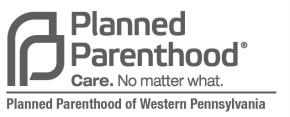 Authorization Form for Release of Health Information to SelfPatient name(First, last, MI, Maiden or Other)Patient name(First, last, MI, Maiden or Other)Patient name(First, last, MI, Maiden or Other)Medical Record#AddressCityStateZipDate of birthDay phoneAlt. phoneAlt. phoneName of location torelease records fromName of location torelease records fromPlanned Parenthood of Western PennsylvaniaPlanned Parenthood of Western PennsylvaniaPlanned Parenthood of Western PennsylvaniaPlanned Parenthood of Western PennsylvaniaPlanned Parenthood of Western PennsylvaniaPlanned Parenthood of Western PennsylvaniaPlanned Parenthood of Western PennsylvaniaAddress933 Liberty Ave933 Liberty AveCityPittsburghStatePAZip15222Phone(412) 434-8971(412) 434-8971Fax(412) 434-8975(412) 434-8975(412) 434-8975(412) 434-8975(412) 434-8975NameSelfSelfSelfI specifically authorize the release of the following informationI specifically authorize the release of the following informationI specifically authorize the release of the following informationDates:Entire medical recordORHistory and physical examsProgress notesSubstance abuse (including alcohol/drug abuse)Lab reportsMental health (including psychotherapy notes)X-ray reportsHIV related information (AIDS related testing)Other: _____________________________________________Entire medical recordORHistory and physical examsProgress notesSubstance abuse (including alcohol/drug abuse)Lab reportsMental health (including psychotherapy notes)X-ray reportsHIV related information (AIDS related testing)Other: _____________________________________________Entire medical recordORHistory and physical examsProgress notesSubstance abuse (including alcohol/drug abuse)Lab reportsMental health (including psychotherapy notes)X-ray reportsHIV related information (AIDS related testing)Other: _____________________________________________This authorization is made for the following purpose:
This authorization is made for the following purpose:
This authorization is made for the following purpose:
This authorization is made for the following purpose:
At my requestAt my requestSpecify: ___________________________________________________________Specify: ___________________________________________________________Signature of PatientDate(if needed) Parent/Legal Guardian/Authorized PersonDate